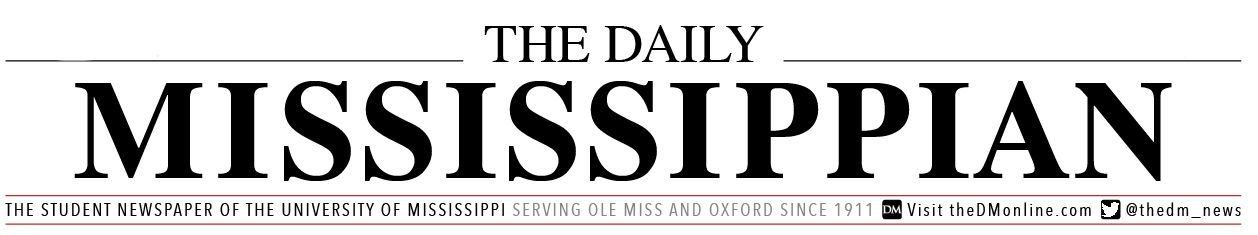 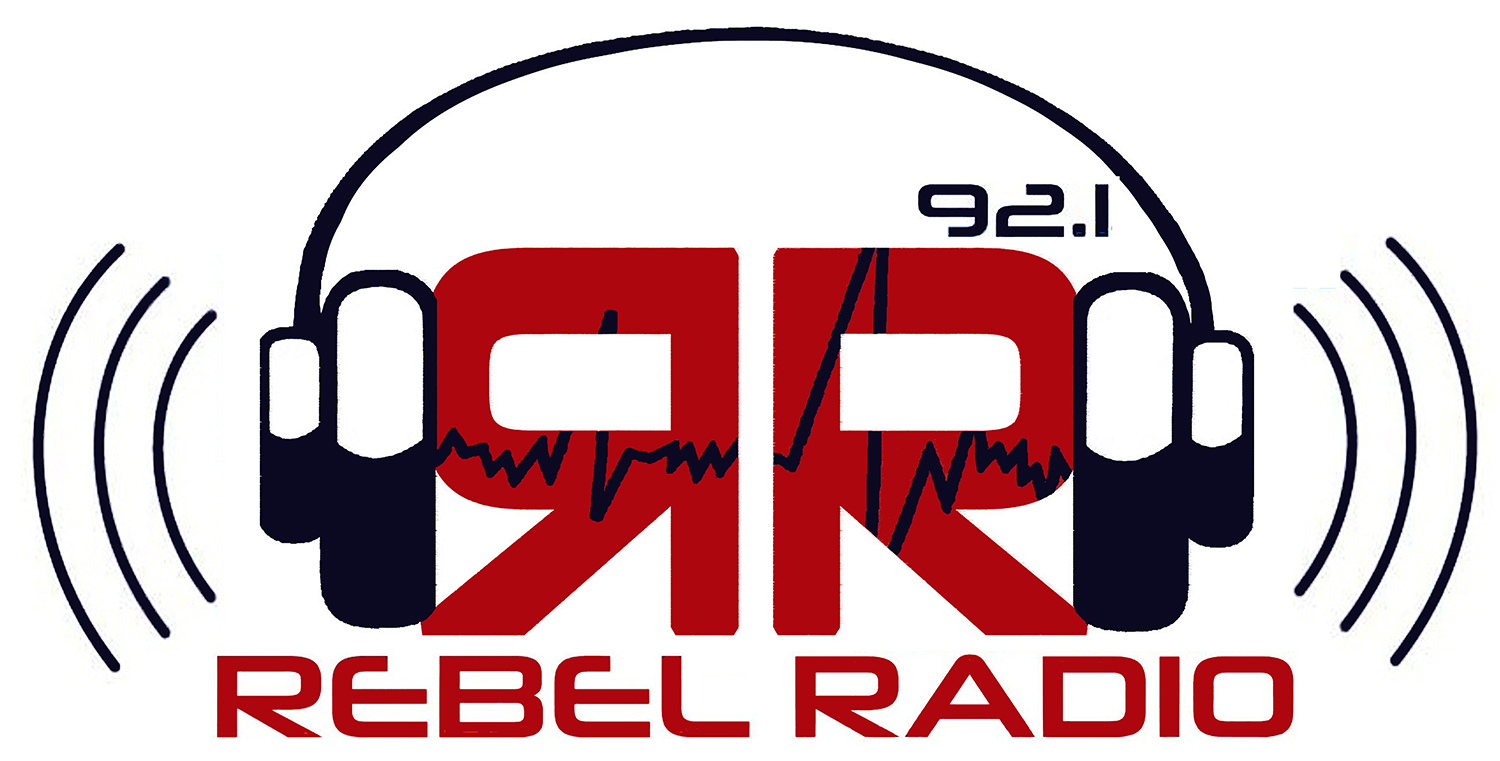 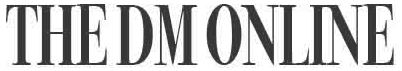 MULTI-PLATFORM ADVERTISING BUNDLESPackage #1:  Quarter-page print ad in the DM		  20 commercials on Rebel Radio WUMS-FM92.1 		  300x250 rectangle banner ad on thedmonline.com$300 ($350 if bought separately)Package #2:  Half page print ad in the DM	              35 commercials on Rebel Radio WUMS-FM92.1		  300x250 rectangle and 728x90 leaderboard ad on 		  		  dmonline.com$500 ($700 if bought separately)We can also customize any multi-platform ad package for you.  Call    662 915-5503 for more information